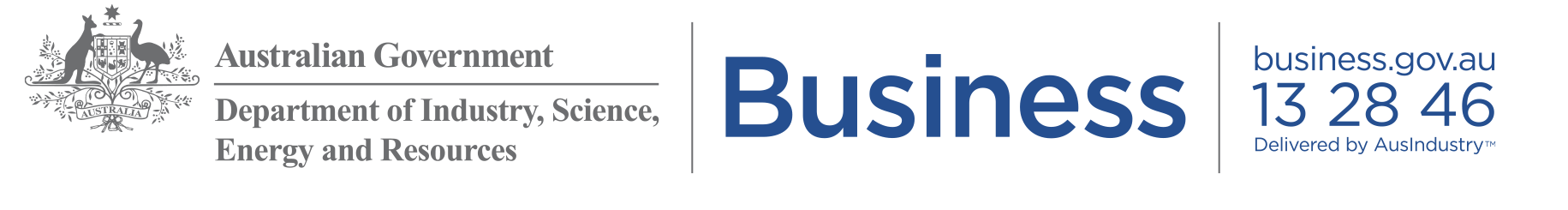 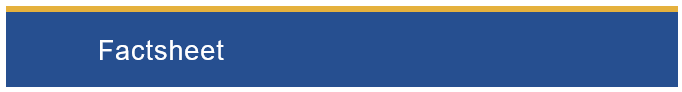 Energy Efficient Communities Program - Business Stream - High Energy Using Business GrantsOverviewThe Energy Efficient Communities Program will  assist businesses and community organisations to improve energy efficiency practices and technologies and better manage energy consumption to reduce their power bills.The Business Stream will be delivered through three separate grant opportunities:Energy Efficient Communities Program - Dairy Farming Business Grants Energy Efficient Communities Program - Small Business Grants Energy Efficient Communities Program - High Energy Using Business Grants.This Factsheet contain information about the Energy Efficient Communities Program - High Energy Using Business Grants grant opportunity. The objectives of the grant opportunity are to support high energy using businesses (with a net consumption of more than 0.05 PJ energy per year, assessed across all the activities conducted by the business and across all fuel types) to:replace existing equipment with higher efficiency equipmentinstall or replace a component/s to help an existing system run more efficientlycarry out energy auditscarry out monitoring of energy usage and emissions.What does it offer?There is a total of $14.8 million available for this grant opportunity over two years (2020-21 to 2021-22). The grant amount will be up to 50 per cent of eligible project costs. The minimum grant amount is $10,000. The maximum grant amount is $25,000. You are responsible for the remaining eligible project expenditure plus any ineligible expenditure.How does it work?You can submit an application at any time while the grant opportunity remains open. Funding will be distributed between states and territories (except ACT).We will fund eligible projects in each jurisdiction up to the budget limit per jurisdiction. We may accept more applications above the budget limit to have a reserve should any applications be assessed as ineligible.  The project period is a maximum of 18 months from the date you execute a grant agreement with the CommonwealthWe expect that there may be a high level of interest for this grant opportunity and it may be oversubscribed. This means an eligible application will not automatically be approved. We will decide which grants to approve taking into account submission time and date and distribution.Who can apply?To be eligible you must:have an Australian Business Number (ABN)be one of the following entities:a company incorporated in Australiaan incorporated trustee on behalf of a trusta co-operativeWho is not eligible to apply?You are not eligible to apply if you are:a trust (however an incorporated trustee can apply on behalf of a trust)a corporate or non-corporate Commonwealth entitya publicly-funded research organisationWhat activities are eligible?To be eligible your project must:be aimed at reducing energy consumption of your businesshave at least $20,000 in eligible expenditure.Eligible activities include:replacing existing equipment with higher efficiency equipmentinstalling or replacing a component to help an existing system run more efficiently energy audits investment feasibility studies for energy efficiency upgradesmonitoring of energy consumption and greenhouse gas emissions.We may also approve other activities that meet the objectives of the program.You will be required to calculate energy savings achieved as a result of your project.You can only apply for one grant for your business, but if your business operates from more than one location, you may split one grant across multiple sites.What expenditure are eligible? You can only spend grant funds on eligible expenditure you have incurred on an agreed project as defined in your grant agreement.To be eligible, expenditure must:be a direct cost of the projectEligible expenditure items are:an energy audit of your site or part of your sitecosts related to feasibility studiespurchase or hire of equipment to measure, monitor and record energy usepurchase of equipment to replace existing equipment, where the new equipment is higher efficiency, and costs to decommission, remove and dispose of the old equipment itempurchase of equipment or components to help an existing system run more efficientlydesign, and reasonable installation costs of eligible equipmentcommissioning or tuning of equipment installed or modified as part of the project, and any related equipment that is affected by the projectbuilding permits or approval costs to install equipment, where requiredfinancial auditing of project expenditure.If your application is successful, we may ask you to verify project costs that you provided in your application. You will need to provide evidence such as quotes for major costs. What expenditure are not eligible? Expenditure items that are not eligible are:salaries and labour related to the ongoing operations of your organisation or commercial operation and not directly attributable to the projectpurchase of vehicles, new or usedpurchase of electrical energy generation equipment such as solar panels or biomass generation systemspurchase of solar panel, inverter or battery components for solar-powered pumping systemspurchase of electrical energy storage equipment, such as batteriesmaintenance and repair costs for equipmentpurchase of new equipment where it replaces equipment that is broken and no longer functionalpurchase and installation of lighting equipment that does not meet the performance specifications of Appendix Apurchase of HVAC equipment that does not meet the performance specifications of Appendix Apurchase of three phase motors that do not meet the performance specifications of Appendix Aprocurement of an energy audit that does not meet the performance specification of Appendix Apurchase of power factor correction equipmentpurchase of portable consumer appliances such as domestic fridges or laptops.You must not re-use any equipment item that is being replaced, or sell it for re-use - it must be disposed of and not re-used by you or anyone else.What additional eligibility requirements are there? where you can provide evidence that your project is supported at senior management level, and that you can complete the project and meet the costs of the project not covered by grant funding (see template at Appendix B)where you can provide evidence that you are a business with a net energy consumption of more than 0.05 PJ per year assessed across all the activities conducted by your business, and across all fuel typesthat include a supplier declaration (see template at Appendix C)that include all the mandatory attachments where you certify, if you have ceased operating as a result of bushfires or COVID-19, that you intend to resume operating as a business in the future.We cannot waive the eligibility criteria under any circumstances.How will my application be assessed?We will assess your application for completeness and against the eligibility criteria.The program delegate decides which grants to approve taking into account the application assessment and the availability of grant funds.When can I start my project?You can start your Energy Efficient Communities Program - High Energy Using Grant activities (project) from the date a grant agreement is executed by the Commonwealth. If you choose to start your project before this date, then any costs incurred are at your own risk. You must incur your project expenditure between the project start and end dates to be eligible.You must incur the project expenditure between the project start and end date for it to be eligible unless stated otherwise.You will not receive any funding if your application is unsuccessful.What will I need to do if successful?You must enter into a grant agreement with the Commonwealth.The grant agreement will state the maximum grant amount we will pay.We will not exceed the maximum grant amount under any circumstances. If you incur extra costs, you must meet them yourself.If we assess your application as eligible and funds are available, we will collect your nominated bank details to arrange payment.We will pay 100 per cent of the grant on completion of the project. We will pay this when you submit a satisfactory end of project report demonstrating you have completed outstanding obligations for the project.How do I apply?To apply, you must:complete the online application form on business.gov.auprovide all the information requestedaddress all eligibility criteriainclude all necessary attachmentsWhat attachments are required?You must provide the following documents with your application:a Supplier Declaration (see template at Appendix C)trust deed (where applicable).You must attach supporting documentation to the application form in line with the instructions provided within the form. You should only attach requested documents. We will not consider information in attachments that we do not request.Where can I find more information?For further information refer to the grant opportunity guidelines on business.gov.au or call 13 28 46.